День дошкольного работника (28.09.2021г)Этот праздник отмечают в нашей стране с 2004 года, хотя дошкольному образованию в России уже 150 лет. Труд работников дошкольного образования высоко оценен и наш профессиональный праздник по праву занял место в списке официальных. Мы сегодня рады поздравить наших дорогих воспитателей, которые – неустанно в работе с детьми проявляют терпение, заботу и ласку матери, мудрость и требовательность наставника. Их талантов не счесть – они поют, танцуют, рисуют. Они превосходные артисты, выдумщики и затейники. Они не просто любят детей, они отдают им свое сердце.С профессиональным праздником, уважаемые воспитатели и все работники детского сада!Праздник провели в средней группе воспитатели Батагова ЗИ. И Козырева Л.М.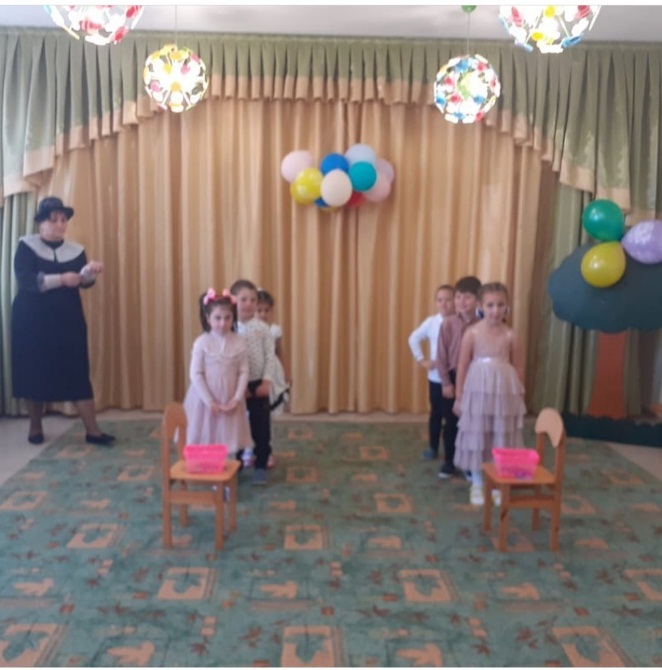 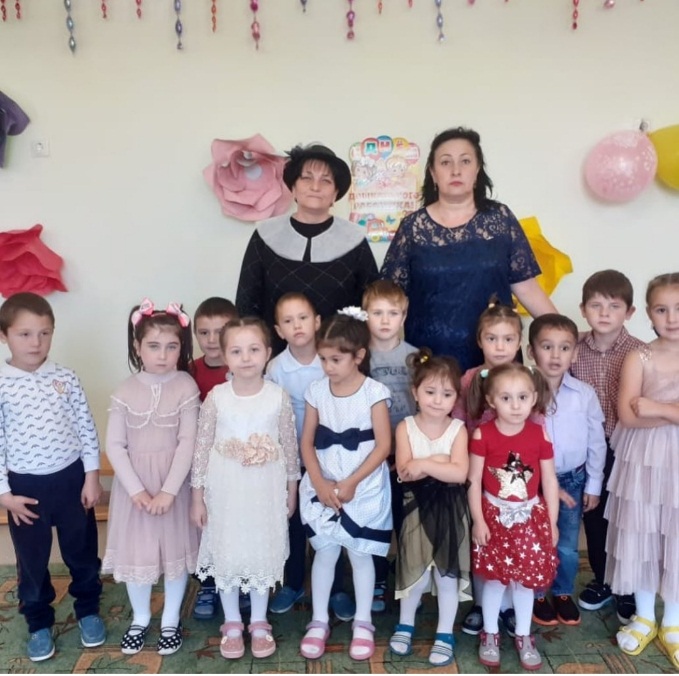 